ورقة عمل 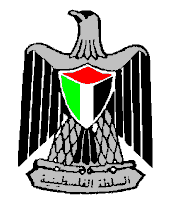 الصف الثاني عشر الأدبيكيف يؤثر الارتفاع والانخفاض عن سطح البحر في اختلاف درجات الحرارة*ملاحظة: كلما ارتفعنا 150 متر انخفضت درجة الحرارة درجة مئوية واحدة 1- إذا علمت أن درجة الحرارة في مدينة رفح الواقعة على ارتفاع 45 متر فوق مستوى سطح البحر هي 25°، فكم تبلغ الحرارة على جبل عيبال الواقع على ارتفاع 900 متر فوق مستوى سطح البحر؟ 2- إذا كانت درجة الحرارة على جبل جرزيم الواقع على ارتفاع 880 متر فوق مستوى سطح البحر هي 17 °، فكم تبلغ الحرارة في مدينة طبرية على ارتفاع 200 متر تحت مستوى سطح البحر؟ 3- إذا كانت درجة الحرارة عند مستوى سطح البحر هي 30°، فكم تبلغ الحرارة في مدينة القدس الواقعة على ارتفاع 750 متر فوق مستوى سطح البحر؟4- إذا كانت الحرارة عند مستوى سطح البحر هي 30 °، فكم تبلغ الحرارة في مدينة بيسان على ارتفاع 125 متر تحت مستوى سطح البحر؟